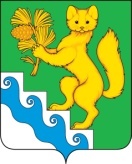 АДМИНИСТРАЦИЯ БОГУЧАНСКОГО РАЙОНАП О С Т А Н О В Л Е Н И Е15.05.2023г                                 с. Богучаны.                                      № 439-пО внесении изменений в постановление администрации Богучанского района от 20.01.2023 № 40-п «О предоставлении исполнителям коммунальных услуг субсидии на компенсацию части платы граждан за коммунальные услуги в 2023 году».В соответствии с Законом Красноярского края от 01.12.2014 №7-2835 «Об отдельных мерах по обеспечению ограничения платы граждан за коммунальные услуги», Законом Красноярского края от 01.12.2014 №7-2839  «О наделении органов местного самоуправления городских округов и муниципальных районов края отдельными государственными полномочиями Красноярского края по реализации отдельных мер по обеспечению ограничения платы граждан за коммунальные услуги», Законом Красноярского края от 09.12.2022 №4-1351  «О краевом бюджете на 2023 год и плановый период 2024-2025 годов», постановлением Правительства Красноярского края от 20.02.2013 №47-п «Об утверждении Порядка расходования субвенций бюджетам городских округов и муниципальных районов Красноярского края на осуществление органами местного самоуправления Красноярского края отдельных государственных полномочий Красноярского края по реализации отдельных мер по обеспечению ограничения платы граждан за коммунальные услуги в соответствии с законом Красноярского края от 01.12.2014 №7-2835 «Об отдельных мерах по обеспечению ограничения платы граждан за коммунальные услуги», постановлением Правительства Красноярского края от 09.04.2015 №165-п «О реализации отдельных мер по обеспечению ограничения платы граждан за коммунальные услуги», постановлением администрации Богучанского района от 17.04.2015 №431-п «Об утверждении Порядка предоставления компенсации части платы граждан за коммунальные услуги на территории Богучанского района, контроля за соблюдением условий предоставления компенсации и возврата субсидий в случае нарушений условий их предоставления», решением  Богучанского районного Совета депутатов от 27.12.2022 №35/1-269 «О районном бюджете на 2023 год и плановый период 2024-2025годов», ст. ст. 7, 43, 47 Устава Богучанского района Красноярского края, ПОСТАНОВЛЯЮ:Предоставить исполнителям коммунальных услуг субсидии на компенсацию части платы граждан за коммунальные услуги, в соответствии со списком исполнителей коммунальных услуг, получателей субсидии на компенсацию части платы граждан за коммунальные услуги, согласно приложению к настоящему постановлению.Контроль за исполнением данного постановления возложить на первого заместителя главы Богучанского района В. М. Любима Постановление вступает в силу со дня, следующего за днем опубликования в Официальном вестнике Богучанского района, распространяется на правоотношения, возникшие с 01.01.2023 года.Глава Богучанского района                                                       А.С. Медведев                                                                         Приложениек постановлению администрацииБогучанского района от 15.05.2023 № 439 -по внесении изменений  в постановление от 21.01.2023 № 40-пО предоставлении исполнителям коммунальных услугсубсидии на компенсацию части платыграждан за коммунальные услуги в 2023 году"Список исполнителей коммунальных услуг, получателей субсидии на компенсацию части платы граждан за коммунальные услуги№ п/пНаименование исполнителя коммунальных услугРазмер субсидии, руб.Период предоставления субсидии№ п/пНаименование исполнителя коммунальных услугРазмер субсидии, руб.Период предоставления субсидии1АО "КрасЭко"          102 964 928,00   с 01.01.2023г.по 31.12.2023г.2ООО "ТеплоСервис"            63 937 052,00   с 01.01.2023г.по 31.12.2023г.3ООО "ЛесСервис"            48 182 729,00   с 01.01.2023г.по 31.12.2023г.4ГПКК "ЦРКК"                 228 928,00   с 01.01.2023г.по 31.12.2023г.5БМУП "Районное АТП"              2 596 124,00   с 01.01.2023г.по 31.12.2023г.ИТОГО:ИТОГО:          217 909 761,00   По закону Красноярского края от По закону Красноярского края от 09.12.2022 № 4-1351 "О краевом бюджете на 2023год….09.12.2022 № 4-1351 "О краевом бюджете на 2023год….          218 139 700,00   